ATL SKILLS FOR A POST-COVID DIGITAL WORLDLance G. Kinglance@taolearn.comwww.taolearn.comLance King ATL SKILLS FOR A POST-COVID DIGITAL WORLD - DAY 1Positives of the pandemic:20% of students improved their academic performanceAll were great self-managed learners – with all the skills for success in the post-Covid digital worldBy 2030:Automated cars, buses, taxis, trains, aircraft, food delivery, doctor’s visits, banking, law, most retail  Artificial Intelligence involved in all aspects of lifeMost employees will be freelance – contracted into on-line collaborative teams working on specific projectsSelection for employment in work teams will be based on skills and experience and driven by Social MediaSocial Media identity will be as important as real-life identityHighest paid skills will be research, analysis, finding the truth, predicting trends, adapting, creating and problem solving“The world economy no longer rewards people just for what they know, the world economy rewards people for what they can do with what they know” - Andreas Schleicher, PISA, OECDPISA 2025 will include the innovative domain of Learning in the Digital World which aims to measure students’ ability to engage in self-regulated learning while using digital tools.14 Category ATL Skills model – for PYP, MYP, CP & DP:Communication	1. Language Skills		2. Media Skills	Social	3. Group Skills		4. Social Skills	Self-Management	5. Metacognitive Skills		6. Organization Skills		7. Study Skills		8. Character Skills	Research	9. Research Skills	 	10. Decision Making Skills	Thinking	11. Critical Thinking Skills		12. Computational Thinking Skills		 13. Idea Generation Skills		14. Adaptive Thinking Skills	Purpose of any ATL skills programme:To develop self-managed learners:  by teaching all students a full curriculum of ATL skillsby having students use their ATL skills to improve their academic performance in all their school subjects by giving students increasing practice in the management of their own learning from Gd 1-12  To help students realise that they do have control over their own success at school and beyondAny ATL skills programme is all about focusing students on factors to improve their success that are in their control.Three key phases of ATL skill proficiency development:Competence - student copies skill and learns ‘how best’ to use the skill with simple contentPractice - Student then practices using the skill with subject content of increasing complexity and works towards being able to use the skill whenever neededMastery - Student can use the skill independently of the teacher and the classroom Task 2: Mapping learning challengesGet into 12 (or 13) grade level groupsEach group - discuss what are the most important learning challenges for students in your year – consider both transition and assessment challengesPut all the learning challenges into a priority orderDecide on your top threeWrite your Grade level on one A1 pageWrite your top three learning challenges on your page and pin it on the wall – in sequenceTask 3: Mapping ATL skills to meet learning challengesGet out of grade level groups, get into pairs with a friend, take a learning walk, read what is on each page.Pick any grade level, look at what is written and discuss what the specific ATL skills would be that would help a student to succeed in the particular learning challenge facing them in that year. Think about when a student would need to learn that particular ATL skill in order to be ready to use it when neededWrite the ATL skill strand on a Post-it note and stick it on the appropriate grade page – when it needs to be learned. RepeatBe very precise about exactly what skills are needed – exactly what does a student need to know how to do to succeed in each learning challenge?Task 4: Mapping ATL skills to meet learning challengesGet back into your 12 grade level groups, take your page off the wallAnalyse all the Post-it notes on your page, eliminate duplicationDecide on the Top Ten ATL skills for your gradeWrite them on the page, put the page back on the wallLook across grades for duplication, leave the earliest mention cross out the subsequent onesNow you have the beginnings of a plan, next step is to decide:Who, when, where & how?Two steps to teaching ATL skills: Explicit Teaching:Designing whole lessons or parts of lessons to specifically teach ATL skill strandsDeveloping ATL skill strand Competence using simple content  Implicit Teaching:Having students Practice their ATL skills in inquiry-based subject lessonsDeveloping and improving ATL skill competence up to Mastery level by using them with subject content in subject lessonsWhere will the time come from?Developing student Competence in the ATL skills they need takes teaching time – where will this come from?Self-teaching online ATL modulesSelf-teaching ATL textbooksWithin existing classroom timeOutside existing classroom timeSet up a volunteer student study clubCAS project?Part 1 – Explicit teaching of ATL skills:What if – every student from Gd5/6 had a one-hour/week ‘Learning Skills’ lesson in their timetable? The Learning Skills program could be aligned with student development so all students develop Competence in all the cognitive, metacognitive, social and emotional (ATL ) skills they need when they need themThe purpose of the Learning Skills lessons would be for students to learn ‘how best’ to use each ATL skillEach student learns the ATL skills they need at the time, to cope with the learning, social and emotional challenges they facePart 2 – Implicit teaching of ATL skills:Then students could practice and improve their ATL skills in normal subject lessons.Teachers can feel confident that students will already have some competence in all the ATL skills they need to cope with the learning challenges in the classroomTeachers will feel encouraged to use more inquiry-based teaching, problem-based teaching, experiential learning, independent and remote learning Students will be more successful in learning all their normal subjects using these methods Students will master all the ATL skills they need for their future education, job, career and business successTask 5: Mapping the development of skill CompetenceStay in your 12 grade level groups, work in pairs, pick one ATL skill from your Grade level page to work on togetherDo your research, find out how other people practice, coach or “teach” your particular ATL skill strandDesign one generic exercise any teacher could use to introduce the skill to the students for the first time using any content to develop CompetenceThen design one exercise you could use to have students Practice this skill in one of your subject classesWrite the skill and both exercises into your subject spreadsheetEg. Competence exercise for Gd11 – How to conduct ‘Advanced Searching’ online?Work with a partnerFind two Advanced Searching tutorials from reputable search engines and watch one each – make sure they are tutorials relating to different search engines As you watch pause the feed after each key point and write the key point in the table belowWhen you have finished compare notes and write your partners key points in your table tooSearch Engine …………………………………………..		Tutorial URL ……………………………………………..		Key points ………………………………………………...		Make sure you use some of these search reduction techniques in every search from now onTo develop self-managed learners:Teachers must learn how to limit ‘teaching’ and allow self-managed learning to take placeOnly by being allowed to practice the skills of self-managed learning will students become effective self-managed learnersATL AI Skills:Finding credible, well referenced AI – Perplexity.aiAsking good research questions – drilling down, questions within questionsFact checking – verifying the truthParaphrasingConstructing evidence-based argumentsUsing AI writing to advantageRe-writing, finding your own flow/styleSocial media skills:In communicating feelings and attitudes we take:7% from the words38% from the tone of voice55% from the face and body - Albert Mehrabian (1967)By the time they are 13 all students need to learn how to:Identify their own virtues and values, who they are as a person off-line and who they want to beIdentify the difference between reputation and character, their real vs online personaCreate an online identity focused on strengths, goals and exemplifying their virtuesFind positive, inspirational people to followMake ethical choices about “likes”Set up and maintain strong relationships that exist both on and off lineHave regular, deliberate, digital holidaysTask 6 – Your analogue self: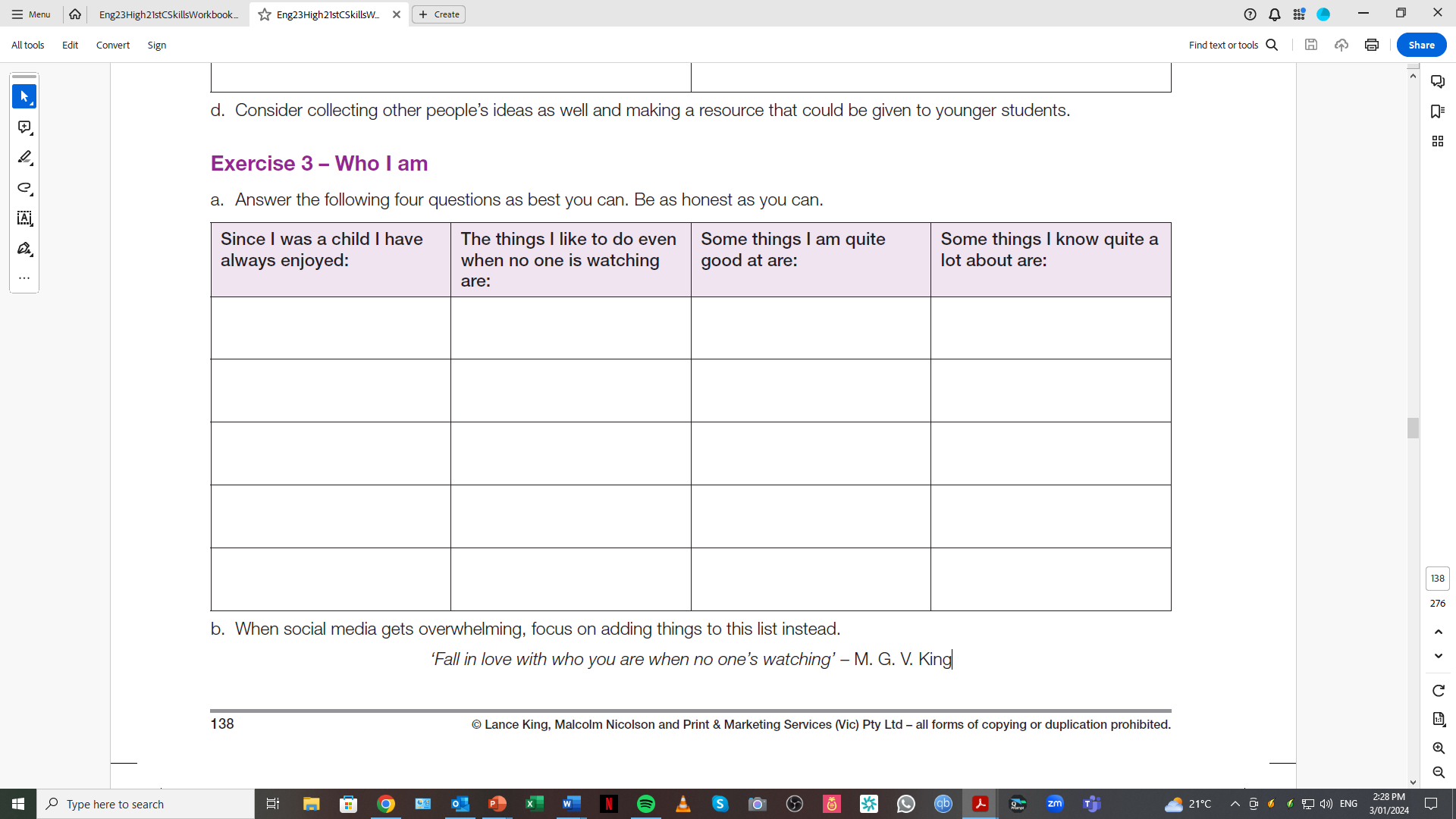 Task 7: Influences and influencers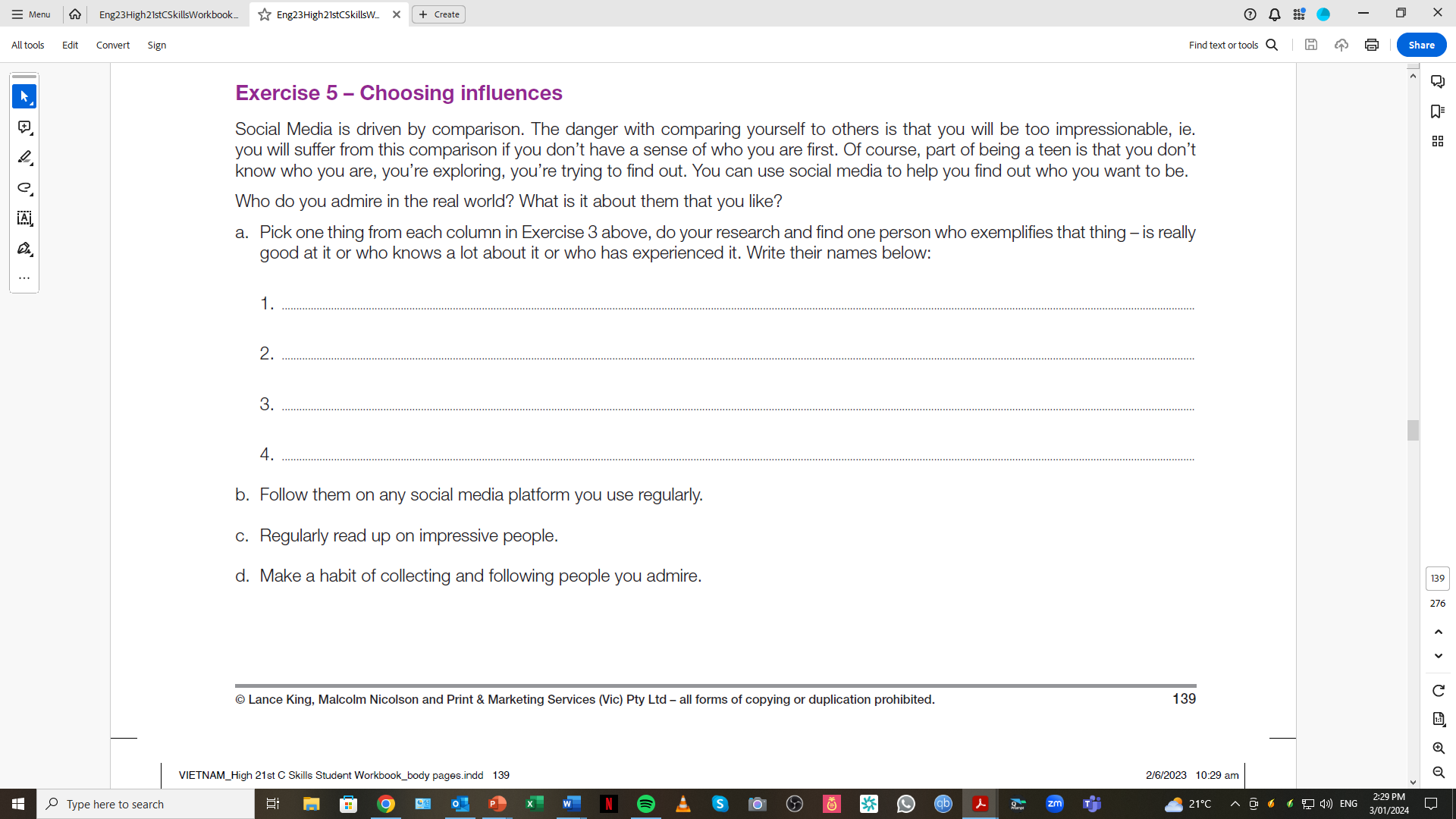 Metacognitive skills – reflection, thinking about thinking, learning about learningMetacognitive Knowledge – students noticing and learning how they are learning - the thinking and learning strategies, techniques and skills they use to achieve successful learningMetacognitive Performance – students using that knowledge to improve their learning performance, change ineffective strategies, try new techniques, learn new skillsThe key to metacognition is noticing your own thinkingTask 8: Developing Metacognitive Knowledge using Think-Alouds:The ‘Student’ –  is working on the puzzle and is allowing all their internal dialogue to be audible, they are saying out loud every word and every thought that is coming into their mindThe ‘Teacher’ - is not working on the puzzle, just listening carefully to the ‘student’ and encouraging them to keep continuously talking - by saying things like “keep talking, keep talking…” and by asking questions:questions which ask the student what they are thinking, what are the difficulties they are having with the puzzle and how they are going to overcome themquestions which focus on the thinking process NOT on the solution to the puzzleTHE  ‘TEACHER’ MUST NOT HELP THE ‘STUDENT’ FIND THE ANSWERTask 9: Developing metacognitive knowledge through reflection on processIn those exercises, when you got ‘stuck’ -describe to your partner what you said to yourselfdescribe what you imagineddescribe what you did to move past a ‘stuck’ momentThat is your problem-solving process for visual puzzlesTeach it to your studentsUsing assessment of understanding to develop metacognitive skills:At the end of any unit of work Have they achieved the content and process goals?What is their evidence?Is this really what you as a teacher need to know?What don’t they understand yet?What questions do they have?This turns assessment into metacognitive training – recognising gaps in knowledge and understanding.Teaching students how to notice what they don’t yet know is far more useful than having them prove what they do know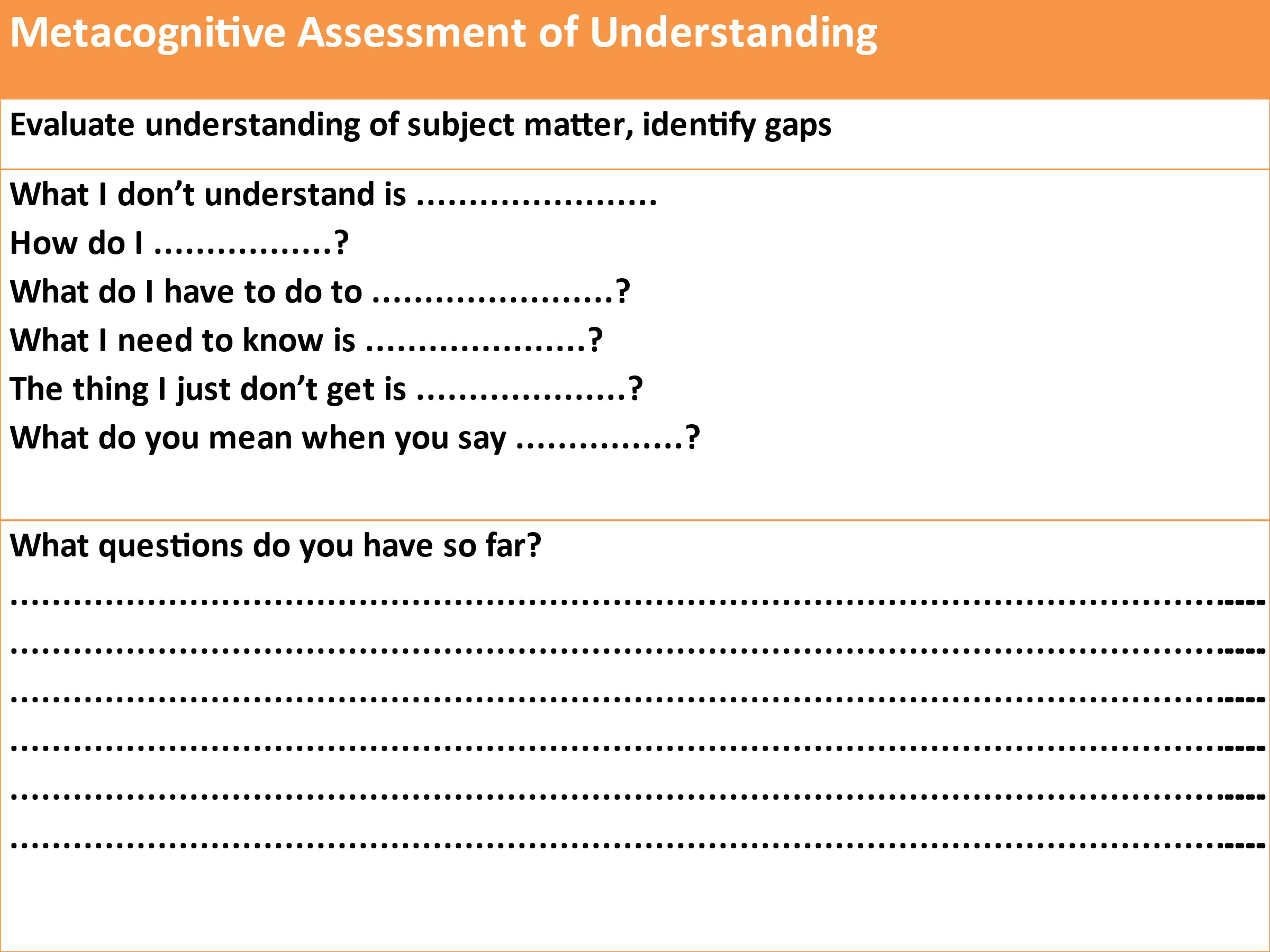 Assessing ATL skills:When your ATL programme is working well you will see:improvements in the efficiency and effectiveness of your students learning in all their normal subjectsimprovements in their performance in formative and summative assessments and all high-stakes exams, andimprovements in in their ability to manage their own learningUsing ATL skills self-assessment to develop metacognition:Learning how to accurately self-assess your own work is a ATL skill in itselfget students to self-assess their own ATL skill development for this you first need Mastery statements for all ATL skillsthen you need one development rubric to cover all ATL skillsTask 10: ATL skill MasterySomeone add a Mastery column to each spreadsheet‘Mastery’ is the highest standard of independent use of that skill that you would expect to see at school – by the end of Grade 12, with no teacher support:“By the time our students finish at this school  they will be able to ………………………...”Take your particular ATL skill from the previous mapping exercise and create a mastery statement for that skillAdd your mastery statement to the spreadsheetRubric for all ATL skill development and assessment:Student self-assessment of ATL skill development:Developing self-assessment as an ATL skill in itself:Use self-assessment to teach students how to accurately judge the quality of their own output - the most important ATL skill for all future education and careers When assessing students’ subject work try:asking them to include a self-assessment on what they did well and what they could improve ongive them feedback on both their subject work and the quality of their self-assessmentThree valid forms of ATL skills assessment:Student self-assessment of ATL skills proficiency completed pre~ and regularly post~ trainingTeacher reporting on ATL skills in reports – qualitative not quantitative Designing subject-based assessments so that generating the answers needed requires the use of specific ATL skills at the appropriate level of proficiencyDAY 2Affective ATL skills – developing character and promoting mental health:Students first need to understand that learning starts with beliefEfficacy + Agency + Action1) Efficacy  they must first believe that they can achieve success through their own actions Role models - stories of resilience, perseverance, innovation, effort and most importantly - learning Alumni – display your school’s success stories, detail their skillsVisiting speakers – to talk to your students about what it takes to be successfulOwn stories – tell your students your own stories of learning successSelf-esteem – valuing children for their character more than their behaviourConnect positive comments to ‘being’ – “you are a conscientious, hard working person”Connect negative comments to ‘doing’ – “you need to organize yourself better”Watch your languageEliminate the don’tsFocus on the do’s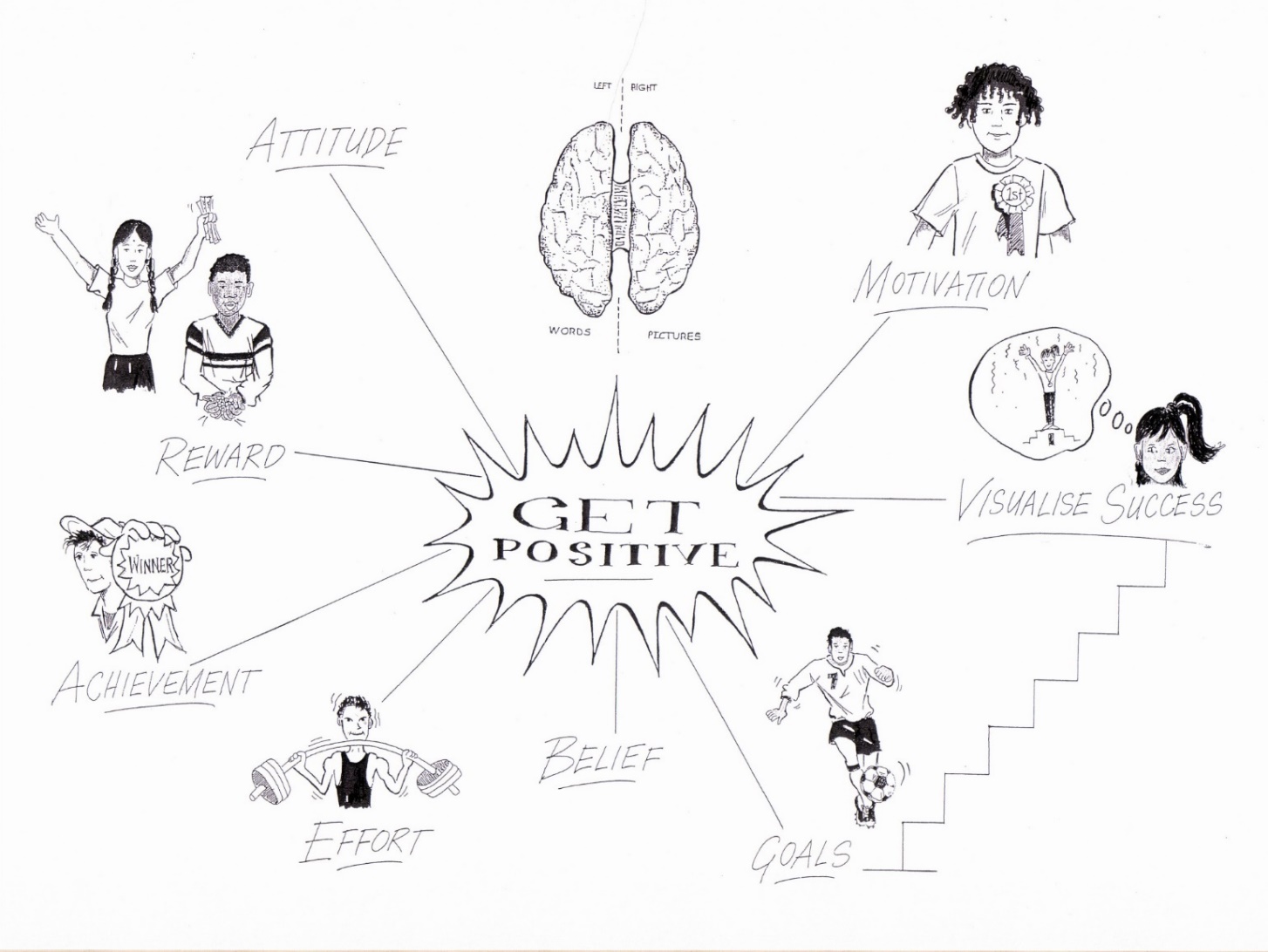 2) Agency  they must learn all the ATL skills they need for education and career success Identify your students’ major learning challenges in each yearIdentify the ATL skills that would help students to succeed in each learning challengeExplicitly teach your students the ATL skills they need before they need to use themOnce they have achieved Competence, make sure they practice and develop their ATL skills in subject lessons3) Action  they must be prepared to take action, make mistakes and fail well"All the top academic students had learned how to fail well whereas all the lowest academic students were failing badly" Full article available at www.taolearn.com/wp-content/uploads/articles/article88.pdf On receiving test results worse that they expected (or hoped for) some students willFail badly 	- blame the school, the teacher, the weather, their own characterFail well 	- rewrite the answers to all the questions they got wrongcheck back with you to make sure they have got the right answers nowask you what they can do to improve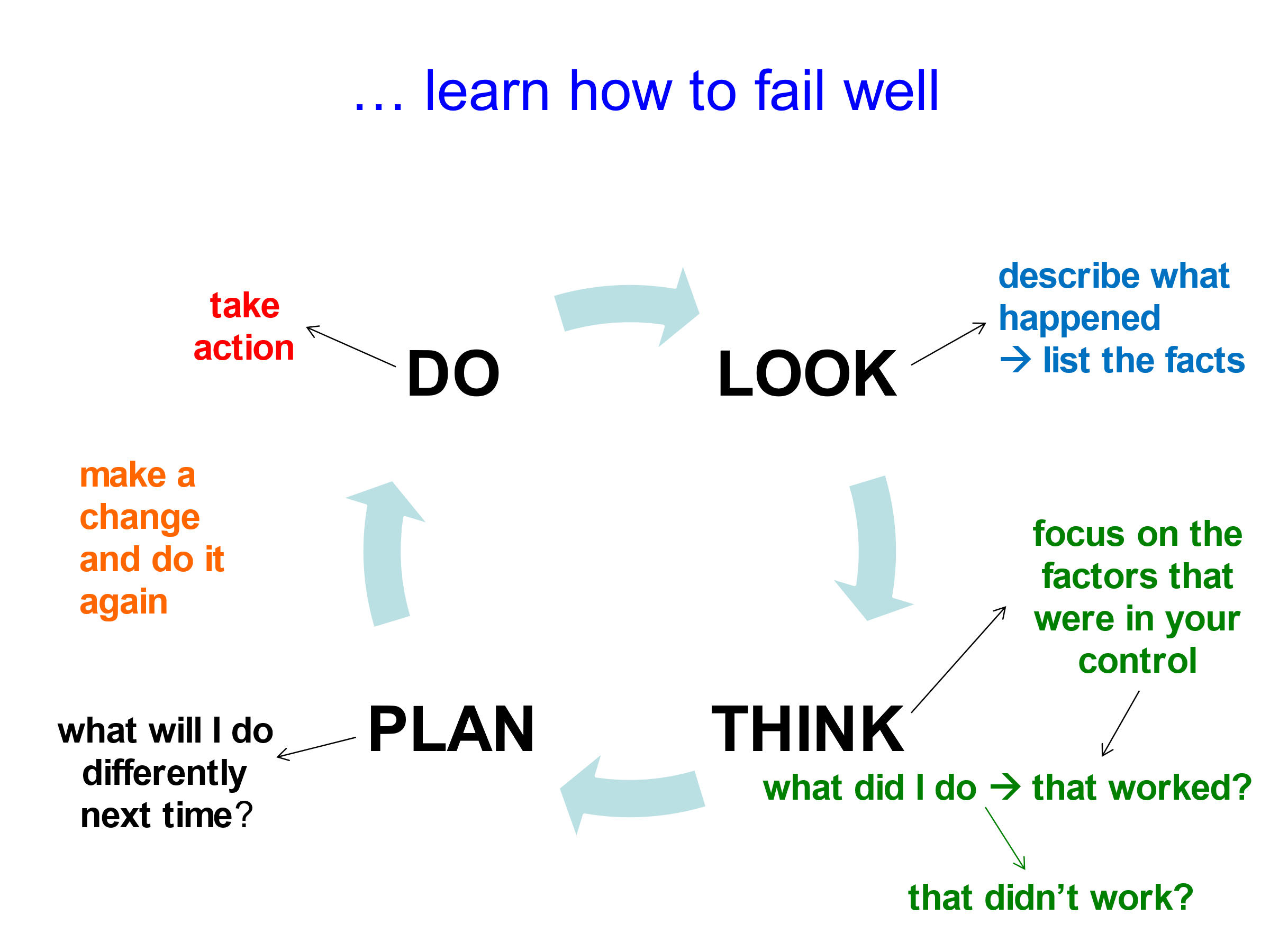 Helping students learn how to fail well1.	Before any assessment - get students to set their own goals for the outcome2.	After the assessment - have a conversation about the difference between failing well and failing badlyTeach your students how to fail wellBuild in class time for the re-processing of every mistakeCompetition and the skills of high performance:Stay in the moment – “What is happening right here, right now?”Engage your students with subject-based activities that require deep concentration e.g. readingSupport them in achieving a PB – in everythingEncourage them to take on new challenges and use any failure as feedbackAvoid judgementTeach students how to accurately judge the quality of their own output - the most important ATL skill for all future education and careers When assessing students’ subject work try:asking them to include a self-assessment on what they did well and what they could improve ongiving them feedback on both their subject work and the quality of their self-assessmentControl what you can controlTask 4: Patterns in Maths:Use the number chart to find the pattern and then add some more numbers to the series:1, 3, 5, 7, 11, 13 ……………………………………………………………………………………………………………4, 22, 26, 34, 38 ……………………………………………………………………………………………………………9, 33, 39, 51 …………………………………………………………………………………………………………………5, 25, 55 ………………………………………………………………………………………………………………………16, 20, 28, 32 ………………………………………………………………………………………………………………12, 18, 30, 40 ………………………………………………………………………………………………………………24, 36, 48, 60 ………………………………………………………………………………………………………………What’s special about;60? ………………………………………………………………………………………………………………………………72? ………………………………………………………………………………………………………………………………VAK and ‘learning style’VAK Teaching Strategies:Visual: use video, film, photographs, use colour on the board, notes, highlighting key points in text, pictures, posters, diagrams and graphs, using mindmaps, using visualisation, using gestures, facial expressions, creating flowcharts of processes, video-based websites eg YouTubeAuditory: reading out loud, playing podcasts, playing quiet instrumental music, talking, describing, dictation, creating discussions or debates, using word games, puns, jokes, asking and answering questions, telling stories, myths, using metaphors, formal and impromptu speeches, inviting in guest speakers, Audio-based websites e.g. Khan AcademyKinesthetic: having the experience, VR & AR, 3D modelling, allowing moving, stretch breaks, role playing, drama, creating question and answer games, field trips, workshop and laboratory sessions, having students teach each other, using real life examples, providing things to touch, pull apart and put together, allowing for physical comfort, thirst, hunger, visiting museums, exhibitionsTeaching strategies for understanding and recall:Multi-sensory learning is always the best for all studentsMulti-sensory teaching engages all ‘learning styles’Make sure in every lesson that all the key points are represented to the students as:something to see andsomething to hear andsomething to doMemory works best:By connection and associationThrough all sensesIn patternsThrough staged reviewGet your students memories up to 100%Start every lesson with a closed-book review of the previous lessonFinish each lesson with a 5 minute memory review of the key pointsOnce a week students make a summary of that week’s key pointsOnce a month they put 4 weekly summaries together into a one-month summary Look over all the one month summaries and chose the best one to laminate and put into a ‘book’ of monthly summaries. By doing this you have reinforced memory of all the key points in your subject as well as created a content summary resource in your subject that students can look at anytime to help them remember work they have done previouslyTeach your students how to make memorable summaries:Find an international news story on any topic that you presently know nothing about.Read it and make a summary of the key points using any method – 30 minutesWork with a partner, reading from your summary only, explain the news story to your partnerSwap, listen to your partnerIn 24 hours do it again and again in 7 daysRate the effectiveness of your own note-making method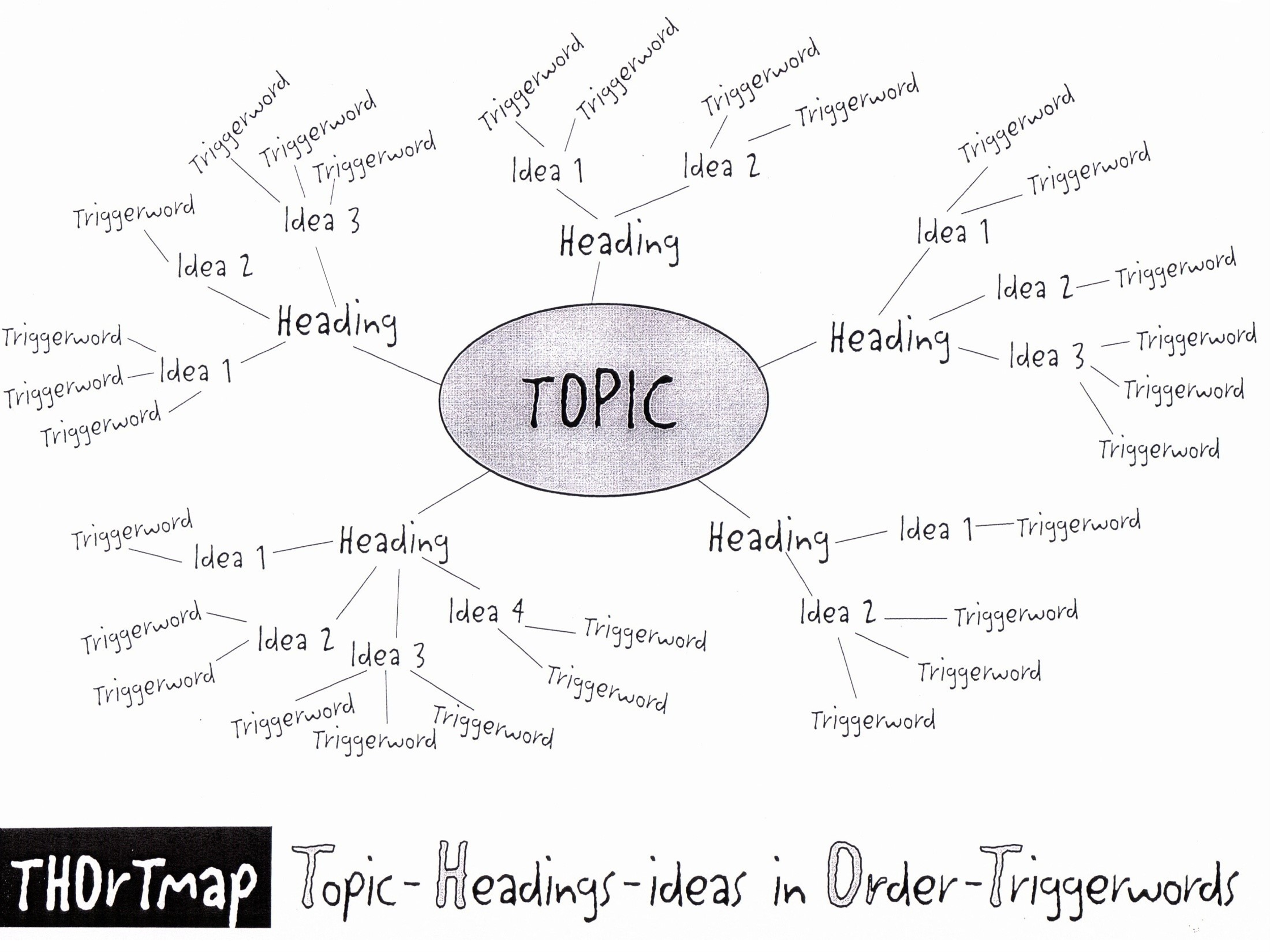 Use the Ultimate Summarising, Memorising and Note-Making TechniqueStep 1 - Decide how many pages to summarise tonight. Skim read every page – only 5 seconds per page, make sure you look at every word. Step 2 - Write the first main TOPIC in the middle of a clean page (landscape). Add to it all the HEADINGS, as branches – a maximum of 5 Headings per THOrTmap. Step 3 - Back to the first page of the notes. Actively read the material now, search for the TRIGGERWORDS - and highlight them. Only one or two Triggerwords per sentence. 		(	LOOK Step	)Step 4 – Group the TRIGGERWORDS around key IDEAs and attach the Ideas to the Headings in Order. (	DO Step	)Step 5 – When you have finished, add in colour and small pictures, diagrams, cartoons to maximise the sensory connections with the information.Step 6 - Pick up your completed THOrTmap and out loud, turn your THOrTmap back into sentences, Explain it to yourself, in your own words. (	LISTEN Step	)Step 7 - For any parts you don't yet understand, go back to the book or the notes and pull out a few more words to add to your THOrTmap. Explain that part to yourself again.Step 8 – After a 10 minute break, look at your THOrTmap again and out loud, turn your THOrTmap back into sentences. Explain it to yourself, in your own words. If there are still parts you don’t remember or understand repeat Step 7. (	10 Min Review	)Step 9 – Within 24 hours look at your THOrTmap again and explain it to yourself again, in your own words. If necessary repeat Step 7.	(	1 Day Review		)Step10 – Do another review the same as Step 9 after one week.		(	1 Week Review	)Step 11 - Do another review the same as Step 10 after one month.		(	1 Month Review	) Step 12 - Find an old exam question on the topic you have studied and do it without referring back to your notes. Check your answer with your notes		(	Apply Step 	)Step 13 – Keep a record of which study techniques work best in which subjects - for you. Where, when, how, with whom, using what resources. This is your own personal way of learning. Do more of what helps, less of what doesn’t help. 		(	Reflect Step 	)Do you show your students how to learn?As an academic role model do you demonstrate for students to copy:a willingness to challenge yourself and constantly learn new things?the habit of admitting to and learning from all your mistakes?the connection between active learning and success?what does that take?Practicing Courage:My courage strategy is …Thank you for your participation.Best wishes,Lance KingAppendix 1:ATL SKILLS FULL FRAMEWORK – 14 CATEGORY MODEL		ATL CATEGORIES	ATL SKILL STRANDSCommunication	1. Language Skills			1.1 Give and Receive Feedback		1.2 Intercultural Understanding		1.3 Write for Different Purposes		1.4 Read Critically		1.5 Read for Variety		1.6 Ask Good Questions		1.7 Symbols		1.8 Paraphrasing		1.9 Choose Writing Organizers		1.10 Write Essays 		1.11 Scientific Writing		1.12 Business Writing	2. Media Skills			2.1 Non-Verbal Communication 		2.2 Create Presentations		2.3 Media Choices		2.4 Platform Choice		2.5 Media Impact		2.6 Media Formats		2.7 Multi-media communication		2.8 Media Impact and EthicsSocial	3. Group Skills			3.1 Empathy		3.2 Negotiation 		3.3 Take Responsibility		3.4 Delegation		3.5 Fairness and Equity		3.6 Build Consensus 		3.7 Resolve Conflict		3.8 Digital Collaboration		3.9 Teams		3.10 Leadership		3.11 Negotiation		3.12 People Management	4. Social Skills			4.1 Social Media		4.2 Social Action		4.3 Wants, Needs and Rights		4.4 Social Media Identity		4.5 Social Media SecuritySelf-Management	5. Metacognitive Skills			5.1 Reflect on Content 		5.2 Reflect on Understanding		5.3 Reflect on Learning Strategies		5.4 Self-Assess Learning Skill Development		5.5 Improve Performance		5.6 Reflective Journaling	6. Organization Skills			6.1 Organize Equipment		6.2 Organize Files		6.3 Use Technology		6.4 Achieve Goals 		6.5 Manage Deadlines		6.6 Time and Task Management		6.7 Exam Study Timetabling 		6.8 Examination technique	7. Study Skills			7.1 Remember Well 		7.2 Your Best Ways to Learn 		7.3 Help Others Succeed		7.4 Make Summary Notes from Text 		7.5 Make Summary Notes from Presentations		7.6 Speedreading	8. Character Skills			8.1 Concentration and Mindfulness		8.2 Evaluating Risk		8.3 Persistence and Perseverance		8.4 Impulsiveness and Anger		8.5 Pressure and Stress 		8.6 Self-Motivation		8.7 Values and Virtues		8.8 Resilience		8.9 Failing Well 		8.10 CourageResearch	9. Research Skills	 		9.1 Develop a Research Question		9.2 Build a Search Strategy 		9.3 Search Effectively		9.4 Compare Information		9.5 Organize and Store Information 		9.6 Primary and Secondary Sources		9.7 Sources and Tools		9.8 Link Research Tasks and Tools		9.9 Credibility of Sources		9.10 Ethical Research		9.11 IP rights, Academic Honesty and Referencing 		9.12 Use Feedback to Evaluate Research	10. Decision Making Skills			10.1 Identify Different Points of View		10.2 Evaluate Sources for Bias		10.3 Draw Conclusions		10.4 Syllogisms and Logic 		10.5 Develop Evidence-Based Arguments 		10.6 Hard and Easy ChoicesThinking	11. Critical Thinking Skills			11.1 Observing 		11.2 Ideas and Impacts 		11.3 Brainstorming		11.4 Consider Multiple Perspectives		11.5 Implications and Inferences		11.6 Correlation and Causality		11.7 Recognise Assumptions 		11.8 Analyse Data		11.9 Applications and Implications		11.10 Solve Problems - Think Globally, Act Locally	12. Computational Thinking Skills			12.1 Decomposition		12.2 Pattern Recognition		12.3 Abstraction		12.4 Algorithmic thinking		12.5 Solve Problems using Computational Thinking 	13. Idea Generation Skills			13.1 Impossible Solutions		13.2 Connections and Ideas		13.3 Guesses		13.4 100 Uses		13.5 Metaphorical Thinking	14. Adaptive Thinking Skills			14.1 Visual Thinking 		14.2 Flexible Thinking 		14.3 Creation through Imitation		14.4 Improvements		14.5 Connections and Extensions		14.6 Form and FunctionCompetenceCompetenceCompetencePracticePracticePracticePracticeMasteryWatchingCopyingStartingStartingPractisingGetting betterGot it!TeachingI know what the use of the skill looks like when others are using itI can copy someone else using the skillI am starting to use the skill by myselfI am starting to use the skill by myselfI am using the skill by myself in familiar situationsI am getting better at using the skill in unfamiliar situations I am able to use the learning skill whenever I need to I use the skill without needing to think it through firstI can break the skill down into stepsI use the skill one step at a timeI am still conscious of using the skill one step at a timeI am still conscious of using the skill one step at a timeI am starting to put all the steps of the skill together I can usually use the skill without referring to the way that I have done it in the past.  I can confidently use the skill without referring to the way that I have done it before  I am capable of teaching other students how to use the skillWhen I try to use the skill myself I make lots of mistakes and ask lots of questionsI still make mistakes and ask for help but I am getting better at correcting my own mistakesI can correct my mistakes with some helpI can correct my mistakes with some helpI can correct my own mistakesAny mistakes I make I can quickly correct I can usually correct any mistakes automaticallyI correct any mistakes I make automaticallyI need lots of help to use the skill I can use the skill in familiar situations with some help I still need help to use the skill sometimesI still need help to use the skill sometimesI don’t need help to use the skill in familiar situations anymoreI still need help to use the skill in unfamiliar situations sometimes I hardly ever need help to use the skill anymoreI can use the skill in unfamiliar situations without any help from anyone elseStudent Self-Assessment of ATL Skill ProficiencyStudent Self-Assessment of ATL Skill ProficiencyStudent Self-Assessment of ATL Skill ProficiencyStudent Self-Assessment of ATL Skill ProficiencyStudent Self-Assessment of ATL Skill ProficiencyStudent Self-Assessment of ATL Skill ProficiencyStudent Self-Assessment of ATL Skill ProficiencyStudent Self-Assessment of ATL Skill ProficiencyATL SkillCompetenceCompetencePracticePracticePracticePracticeMasteryWatchingCopyingStartingPractisingGetting betterGot it!TeachingTask 1: Success and Failure:What happened?What do you think was the cause of your success or failure?What did you do next?A time when you set a goal and achieved it was …A time when you set a goal and didn’t achieve it was…Reactions to failureReactions to failureFailing WellFailing BadlyAcknowledge your failure,take responsibility for all the factors that were in your controlwork out what you could have done bettermake changes, anddo it again, and again if necessarybut do it differently, every timeBlame the school or the ‘system’Blame other peoplePretend there is no failureAdd ‘drama’ to failure to avoid dealing with itAvoid any activity that could possibly lead to failureProf Carol Dweck on Attribution for Success and Failure Prof Carol Dweck on Attribution for Success and Failure Attributing to effort ….“my hard work, persistence, determination…”Is linking your success and failure to something over which you have control Any test or assessment becomes a measure of progress, an opportunity to learnAttributing to ability ….“my talent, intelligence, natural ability….”Is linking your success and failure to something over which you have no controlassessment is then often seen as a critical judgment and an opportunity to failWays of ThinkingWays of ThinkingVerbalNon-Verbalwordslogic‘one step at a time’ thinkingself-talkanalysingphonetic memorydetail firstpicturesguesses‘all at once’ thinkingimaginationsynthesisingvisual memorybig picture firstTurning those ideas into realityGenerating ideas that don’t yet exist                  Good problem solving requires both ways of thinking                  Good problem solving requires both ways of thinkinglearn by:thinking in:style:lookingpicturesVisual (V)listening and talkingsoundsAuditory (A)doingfeelingsKinesthetic (K)